不動明王息災護摩日報名表不動明王息災護摩日報名表填寫日期：     年     月     日不動明王息災護摩日報名表不動明王息災護摩日報名表聯絡人：聯絡電話：聯絡電話：行動電話：願主:               生日：【新、農】    年    月   日 ；生肖:      護摩木      枝住址:願望:    願主:               生日：【新、農】    年    月   日 ；生肖:      護摩木      枝住址:願望:    願主:               生日：【新、農】    年    月   日 ；生肖:      護摩木      枝住址:願望:    願主:               生日：【新、農】    年    月   日 ；生肖:      護摩木      枝住址:願望:    願主:               生日：【新、農】    年    月   日 ；生肖:      護摩木      枝住址:願望:    願主:               生日：【新、農】    年    月   日 ；生肖:      護摩木      枝住址:願望:    願主:               生日：【新、農】    年    月   日 ；生肖:      護摩木      枝住址:願望:    願主:               生日：【新、農】    年    月   日 ；生肖:      護摩木      枝住址:願望:    願主:               生日：【新、農】    年    月   日 ；生肖:      護摩木      枝住址:願望:    願主:               生日：【新、農】    年    月   日 ；生肖:      護摩木      枝住址:願望:願主:               生日：【新、農】    年    月   日 ；生肖:      護摩木      枝住址:願望:願主:               生日：【新、農】    年    月   日 ；生肖:      護摩木      枝住址:願望:祈願內容: 不動明王守護   心願成就  身體健康  交通安全  出入平安  夫婦和合息災延命 無病息災 傷病平癒 福德長壽 現世富樂 立身出世 智慧聰穎 增長福慧 才藝超群 學業進步 修法圓滿 惡靈除去 除厄增福 考試必勝 財運順旺 生意興旺 家運繁榮 人緣圓滿  七難即滅 七福即生 勝運必勝 疾病退離 金榜提名 財運亨通 八方入財 身心康泰  娑婆訶祈願內容: 不動明王守護   心願成就  身體健康  交通安全  出入平安  夫婦和合息災延命 無病息災 傷病平癒 福德長壽 現世富樂 立身出世 智慧聰穎 增長福慧 才藝超群 學業進步 修法圓滿 惡靈除去 除厄增福 考試必勝 財運順旺 生意興旺 家運繁榮 人緣圓滿  七難即滅 七福即生 勝運必勝 疾病退離 金榜提名 財運亨通 八方入財 身心康泰  娑婆訶祈願內容: 不動明王守護   心願成就  身體健康  交通安全  出入平安  夫婦和合息災延命 無病息災 傷病平癒 福德長壽 現世富樂 立身出世 智慧聰穎 增長福慧 才藝超群 學業進步 修法圓滿 惡靈除去 除厄增福 考試必勝 財運順旺 生意興旺 家運繁榮 人緣圓滿  七難即滅 七福即生 勝運必勝 疾病退離 金榜提名 財運亨通 八方入財 身心康泰  娑婆訶不動明王息災護摩日-- 每月二次農曆初一、十五 (前後日)  (以大師堂公告為準)供養金：□500元/1枝。        □3000元/10枝。        □5000元/20枝        □6000元/30枝。        □10000元/100枝。【總計：         元】不動明王息災護摩日-- 每月二次農曆初一、十五 (前後日)  (以大師堂公告為準)供養金：□500元/1枝。        □3000元/10枝。        □5000元/20枝        □6000元/30枝。        □10000元/100枝。【總計：         元】護摩日期：     年     月     日不動明王息災護摩日-- 每月二次農曆初一、十五 (前後日)  (以大師堂公告為準)供養金：□500元/1枝。        □3000元/10枝。        □5000元/20枝        □6000元/30枝。        □10000元/100枝。【總計：         元】不動明王息災護摩日-- 每月二次農曆初一、十五 (前後日)  (以大師堂公告為準)供養金：□500元/1枝。        □3000元/10枝。        □5000元/20枝        □6000元/30枝。        □10000元/100枝。【總計：         元】匯款帳號：如下戶名：臺北市中華港密修明學會郵政劃撥50208342玉山銀行 808 南勢角分行 帳號1160-940-010837囗參加  囗未能參加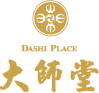 臺灣弘法山大師堂 23569新北市中和區景新街340號6樓電話：(02)8941-7736  傳真：(02)8941-7786臺灣弘法山大師堂 23569新北市中和區景新街340號6樓電話：(02)8941-7736  傳真：(02)8941-7786